BIRTHDAY PARTIES @ROCKSTAR CHEER ATLANTA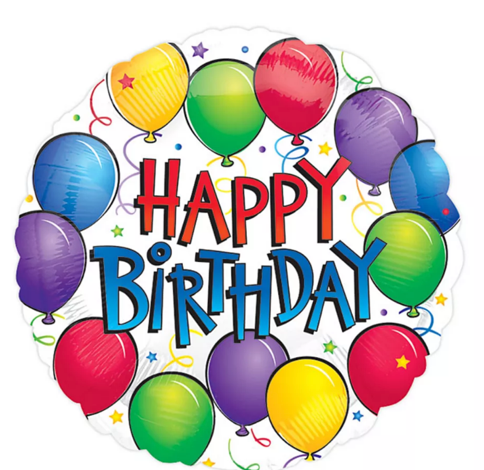 Birthday Parties @ Rockstar Cheer are filled with FUN, GAMES, EXCITEMENT, INFLATABLE, OBSTACLE COURSE, and MORE.Our goal is to give your child a birthday to remember!Each party will have gym time plus time in the party room for snacks, gifts, and cake.  Our Rockstar staff will set up your party area, facilitate and supervise gym activities, assist in the party room, and clean up at the end. Standard Party Package:  $200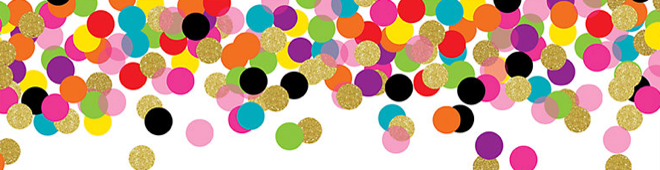 Includes up to 15 participants 1 hour of gym time½ hour in the party roomInflatableTumble TrackObstacle CourseGamesWhite table cover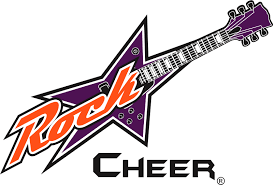 Customized Party Package:  $200 plus any of the following add-on options:30 minutes additional gym time: $50Nerf Gun Course:  $25 15 Helium Balloons for table scape (in your theme color):  	      $20Large Number Balloon:   	      $3Pizza; 2 slices per person: 	    $2ppPopcorn & Fruit snacks 	    $1ppBirthday Cheer Bow 		      $15Table Coverings:  plates, napkins, cutlery.  Pick any 2 colors: Purple, Orange, Pink, Red, Royal Blue, Black, Green 				      $10Photo Booth w/ props	 	      $15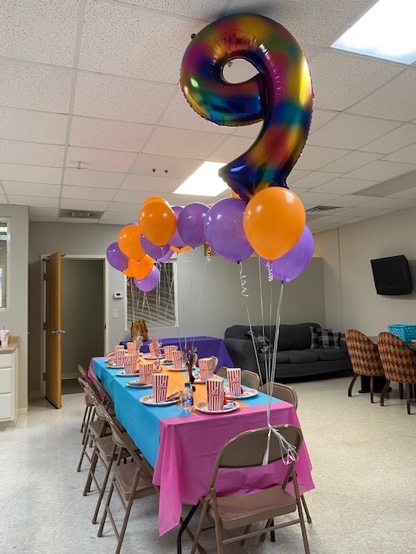 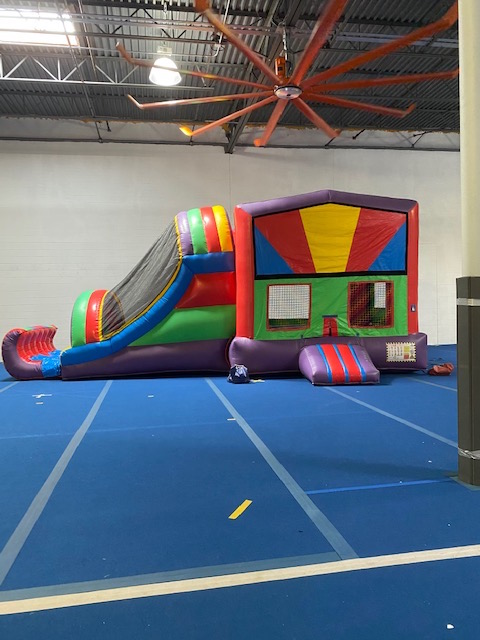 FAQQ:  How many party participants are allowed?A:  Totally up to you but we find 1-15 guests is the perfect balance of fun and attention.  However, we can accommodate more participants when registering.Q:  Are parents allowed to participate?A:  Unfortunately, only children ages 3 – 18 are allowed to participate in activities in the gym. Parents are welcomed and encouraged to watch, take pics and cheer!Q:  Do packages include food?A:  No, but we have optional add-on choices which include pizza.Q:  Does my child need to be a cheerleader or a member of Rockstar to have a party?A:  NO!  All are welcome. Games and activities are scaled for experience levels.Q: Will my party include a bounce house?A: Yes, all packages include one bounce house.Q:  Can you take special requests?A:  Yes, with the right amount of notification we can accommodate most any request including instructor, games, music, theme, etc.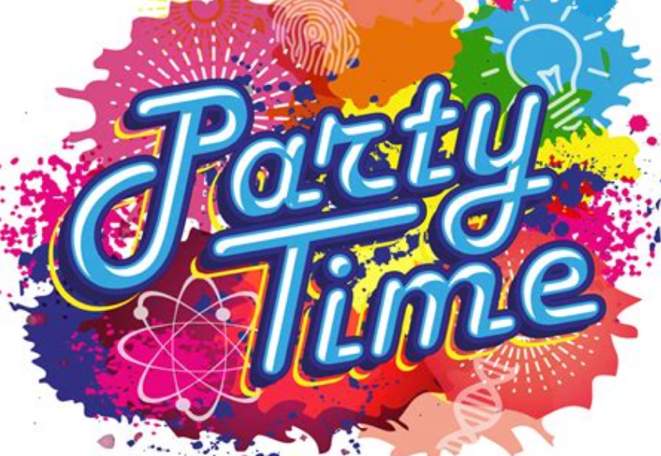 100 Londonderry Court, Suite 112Woodstock, GA  30188(770) 575-2259info@rockstarcheeratlanta.comwww.rockstarcheeratlanta.comBIRTHDAY PARTIES @FUNINFLATABLETRAMPOLINEGAMES
MUSIC